Data:	Pierwsza wersja (T/N):	    Aktualizacja (T/N):Date:	                First version (Y/N): 	                     Update (Y/N): Wymagane jest uzyskanie co najmniej 30 ECTS, w tym co najmniej 25 ECTS łącznie z tytułu zaliczenia zajęć specjalizacyjnych oraz co najmniej 3 ECTS łącznie z tytułu zaliczenia zajęć pozaspecjalizacyjnych. Należy uzyskać co najmniej 15 ECTS w ciągu pierwszych dwóch lat kształcenia. A minimum of 30 ECTS is required, including at least 25 ECTS for the completion of specialization courses, and at least 3 ECTS obtained for the completion of additional classes (beyond specializations). At least 15 ECTS must be obtained during the first two years of studies.(A1) Planowane wykłady kursu Podstawy Chemii Fizycznej  – Basic Physical Chemistry lectures plannedW trakcie czterech lat nauki należy zaliczyć co najmniej 3 elementy kursu Podstawy Chemii Fizycznej (IChF PAN) wybrane spośród: Chemia kwantowa i spektroskopia, Termodynamika, Kinetyka chemiczna, Struktura materii, Elektrochemia. / During the 4 years of studying, credits should be obtained for at least 3 elements of the Basic Physical Chemistry course (IPC PAS), selected from: Quantum Chemistry & Spectroscopy, Thermodynamics, Chemical Kinetics, Structure of Matter, Electrochemistry. * Ewentualne dodatkowe wykłady kursu Podstawy Chemii Fizycznej należy wpisać w części A2.   (Any additional lectures of the Basic Physical Chemistry course should be included in Section A2).(A2) Planowane inne wykłady specjalizacyjne  –  Other specialization lectures planned Ogółem należy uzyskać co najmniej 4 punkty ECTS za zaliczenia wykładów specjalizacyjnych powiązanych z tematyką doktoratu (w szczególności, mogą to być wykłady serii Methods of Physical Chemistry (IChF) lub dodatkowe elementy kursu Podstawy Chemii Fizycznej; patrz A1). / In total, at least 4 ECTS credits should be obtained for the lectures related to the topic of the PhD project (in particular: those of the Methods of Physical Chemistry series (IPC PAS) or the additional elements of the Basic Physical Chemistry course; cf. A1). Planowane szkolenia specjalizacyjne  – Specialization training plannedW trakcie czterech lat nauki należy uzyskać co najmniej 6 punktów ECTS.  Rekomenduje się ograniczenie wyboru do ćwiczeń laboratoryjnych organizowanych przez IChF PAN (w ramach cyklu Tools of Physical Chemistry, po 1,5 ECTS) lub zajęć o podobnym charakterze zapewnianych przez inne jednostki Szkoły. / At least 6 ECTS credits should be obtained during the 4 years of studying. It is recommended to limit the choice to laboratory training organized by IPC PAS within the framework of the Tools of Physical Chemistry series (each item is 1.5 ECTS worth) or to similar activities provided by other units of the School.(C)  Planowane seminaria specjalizacyjne – Specialization seminars plannedW trakcie czterech lat nauki należy uzyskać co najmniej 4 ECTS.  Rekomenduje się udział w Seminarium Doktoranckim IChF (1 ECTS/rok), jednak możliwy jest wybór innego doktoranckiego seminarium Szkoły. / At least 4 ECTS should be obtained during the 4 years of studying. Choosing the IPC PAS Doctoral Seminar (1 ECTS/year) is recommended. Choosing another PhD seminar of the School is allowed.    (D) Planowane zajęcia pozaspecjalizacyjne (w tym szkolenia z zakresu umiejętności miękkich) -  Additional classes planned (beyond specializations, in particular: soft-skill lectures/trainings)(E)  Suma planowanych do uzyskania punktów ECTS, kategorie A1, A2, B, C, D 
- ECTS credits expected in A1, A2, B, C, and D categories  (F) Planowany temat rozprawy doktorskiej – Planned title of the doctoral thesis…………………………………..………………………………………………………………………………….……………………………………………………………………………………………………………………..……………………………………………………………………………………………………………………..……………………………………………………………………………………………………………………..(F1) Koncepcja i zakres rozprawy doktorskiej - Concept and scope of the doctoral thesisMaksymalnie 4500 znaków/Maximum of 4500 charactersZałącznik Nr 1 (obowiązkowy) / Appendix No. 1 (compulsory)Termin złożenia rozprawy doktorskiej: ………………………………………………………...   Date of submission of the doctoral thesis       (F2)  Harmonogram przygotowania rozprawy doktorskiej  - Doctoral thesis preparation schedule(G) Informacje o wprowadzonych zmianach w odniesieniu do poprzedniej wersji IPB (jeśli dotyczy) - Information on changes made to the previous version of IRP (if applicable)Załącznik Nr 2 / Appendix No. 2 (H) Podpisy - Signatures                                      Indywidualny Plan Badawczy – Individual Research Plan 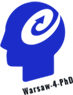 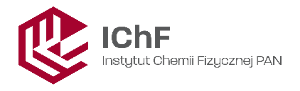 Warszawska Szkoła Doktorska Nauk Ścisłych i Biomedycznych – Warsaw PhD School in Natural and Biomedical SciencesInstytut Chemii Fizycznej PAN –  Institute of Physical Chemistry, PASDziedzina / Dyscyplina naukowa:   Nauki ścisłe i przyrodnicze / Nauki chemiczneField / Discipline of science:   Natural sciences / Chemical sciencesNr ORCID:(ORCID No.)Data rozpoczęcia studiów:                    (Enrolment date)                                                 ………………………………………………………………………………...                                Promotor  (Supervisor)……………………………………………………………………….                          Drugi promotor albo promotor pomocniczy                           (2nd Supervisor / Auxiliary supervisor)Lp.  (No.)Tytuł wykładu kursu Podstawy Chemii Fizycznej(Basic Physical Chemistry lecture title)Rok akademicki 
(Academic year)ECTS132333Suma punktów ECTS          (ECTS credits, total)Suma punktów ECTS          (ECTS credits, total)Suma punktów ECTS          (ECTS credits, total)9Lp.  (No.)Tytuł wykładu(Lecture title)Rok akademicki (Academic year)ECTS12Suma punktów ECTS          (ECTS credits, total)Suma punktów ECTS          (ECTS credits, total)Suma punktów ECTS          (ECTS credits, total)Lp.  (No.)Temat szkolenia(Topic of the training)Liczba godzin  (Number of hours)Rok akademicki(Academic year)ECTS1.2.3.4.Suma punktów ECTS          (ECTS credits, total)Suma punktów ECTS          (ECTS credits, total)Suma punktów ECTS          (ECTS credits, total)Suma punktów ECTS          (ECTS credits, total)Lp.  (No.)Nazwa seminarium / Seminar specificationRok akademicki (Academic year)ECTS1.2.3.4.Suma punktów ECTS          (ECTS credits, total)Suma punktów ECTS          (ECTS credits, total)Suma punktów ECTS          (ECTS credits, total)Lp.  (No.)Temat  / TopicRok akademicki(Academic year)ECTS1.2.3.4.Suma punktów ECTS          (ECTS credits, total)Suma punktów ECTS          (ECTS credits, total)Cele do osiągnięcia w ciągu I roku kształceniaGoals to be achieved during the 1st year of studiesUwagiCommentsCele do osiągnięcia w ciągu II roku kształceniaGoals to be achieved during the 2nd year of studiesUwagiCommentsCele do osiągnięcia w ciągu III roku kształceniaGoals to be achieved during the 3rd year of studiesUwagiCommentsCele do osiągnięcia w ciągu IV roku kształceniaGoals to be achieved during the 4th year of studiesUwagiComments